Домики для птицВесна — пора, когда   птицы прилетают из теплых стран и радуют нас своим пением. Помня о том, что в это время года нашим пернатым друзьям не хватает корма и места для укрытия, многие вывешивают на деревьях домики для птиц — скворечники. Птицы в скворечнике устраивают гнезда и выводят птенцов.  13 апреля в нашей школе прошла акция «Помогите пернатым!», ведь помощь пернатым — весьма доступное и благородное задание для  детей.  Активное участие приняли учащиеся 2 «А» класса Деев Дима, Подкорытова Карина, Эпп Настя, Михайлов Артур.   Аюченко Светлана Яковлевна  организовала со  своими учащимися и их родителями целую мастерскую. На уроках технологии  Касымжан Муратович научил детей как правильно строить скворечники. Лучшие домики для птиц построили Синяк Иван ученик 7 «Б» класса, Андрюнин Дмитрий и Козлов Николай ученики 8 «А» класса. Зачем нужна жердочка, какого размера должно быть отверстие летка ребятам рассказали биологи  школы Оразалина Г.А. и Ибрагимова С.С.  А, директор школы  Макулов С.И. удивил ребят вопросом: «Нет ли сквозняка в домиках для птиц?». На вопрос  -  зачем это надо?    Серик Имангалиевич рассказал, что и он был таким же мальчишкой и тоже заботился «о братьях наших меньших».  А биологи подтвердили, что действительно отсутствие сквозняка – одно из условий правильного строительства скворечника. Ведь птенчики без оперения и им не избежать переохлаждения, если будет сквозняк. Скворечник - это гнездовье, которое могут заселить скворцы, воробьи, мухоловки, иногда дятлы, белки. А значит, рядом с нашим домом будет находиться маленькое жилище для животных.  Вешать у своего жилья домики-скворечники - старая народная традиция. Птицы, живущие рядом, оказывают неоценимую помощь садоводам в борьбе с насекомыми-вредителями. Например, один выводок скворчат за 5 дней может съесть около 1000 майских жуков и их личинок! А еще птицы радуют нас, жителей сел и крупных городов, своим видом и пением.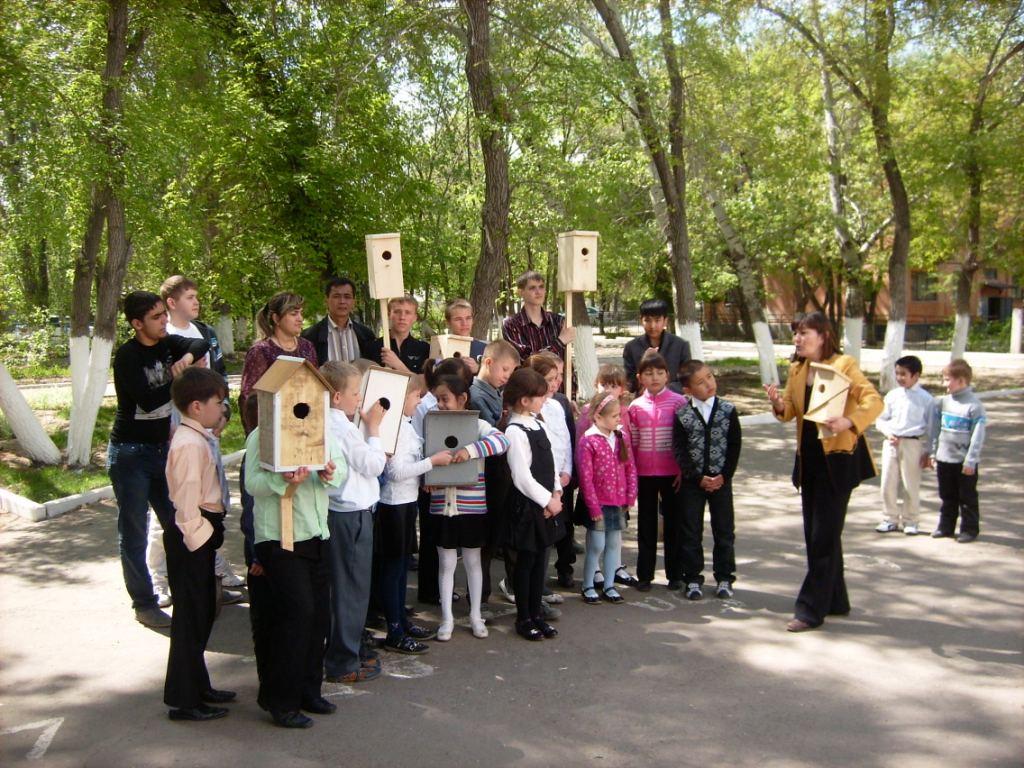 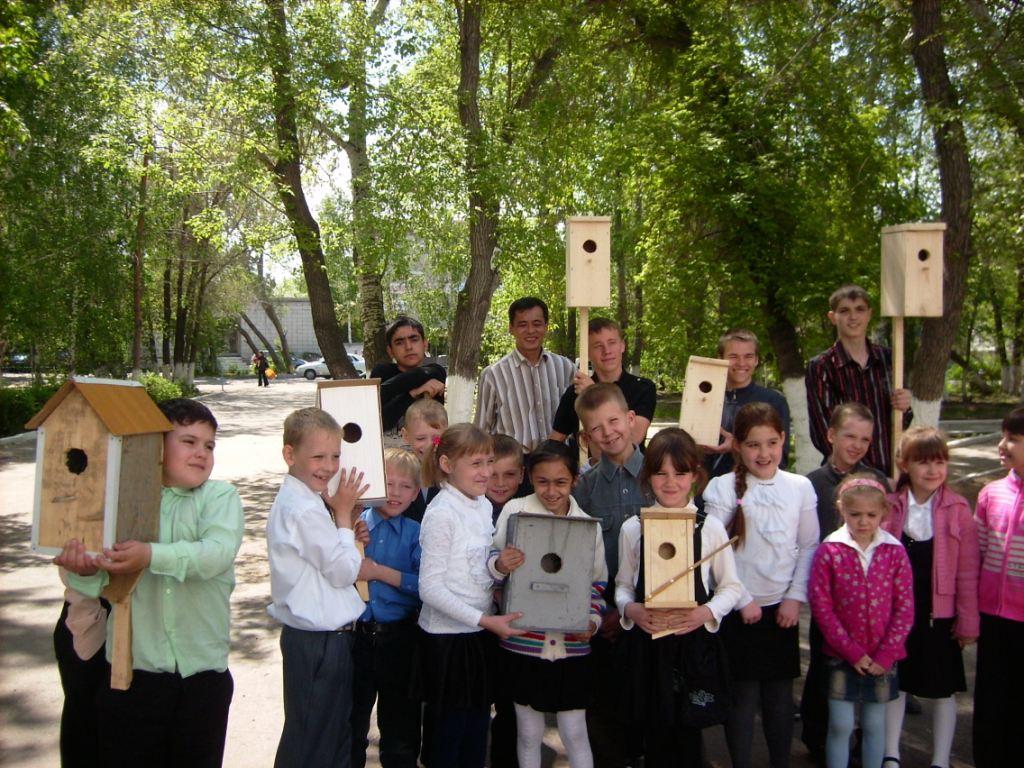 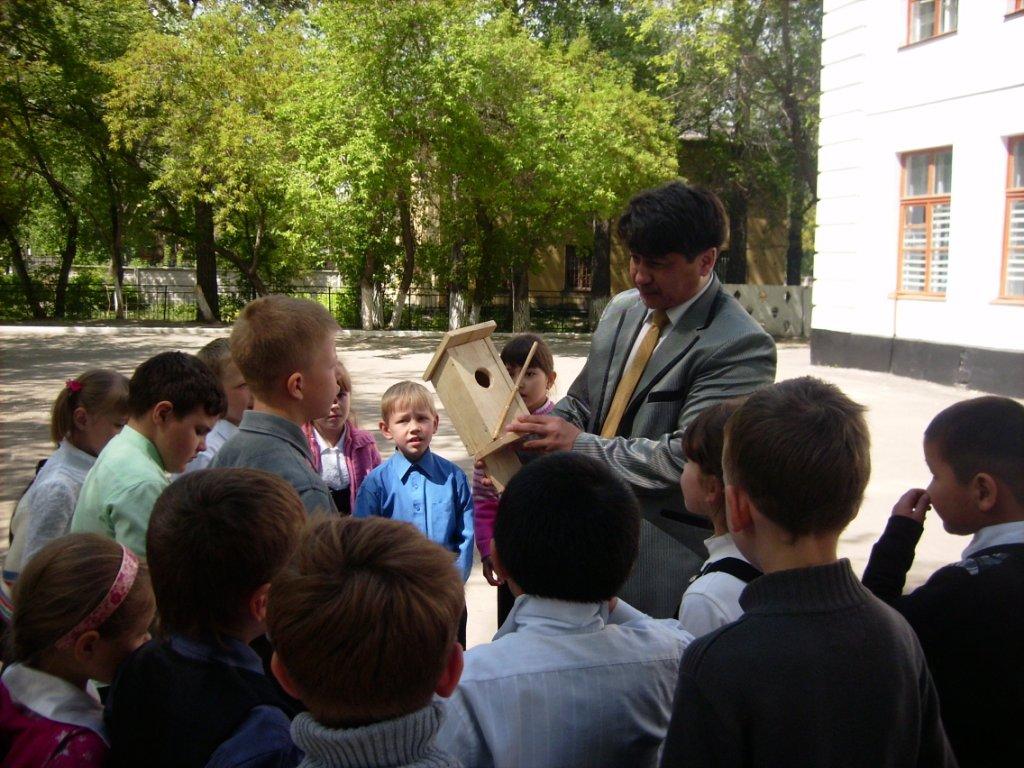 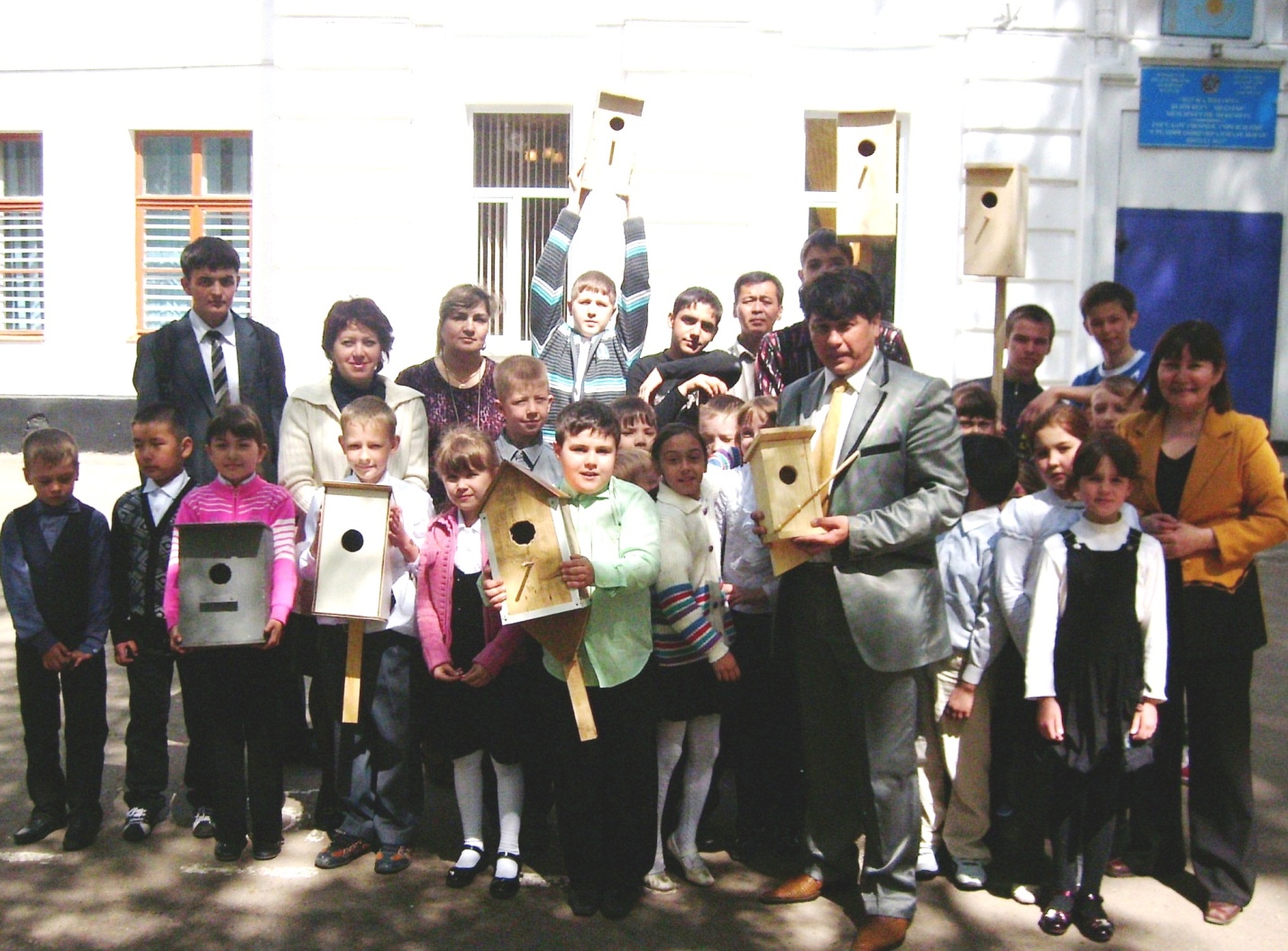 